ПЛЕТЕНАЯ ПРОДУКЦИЯ,ИЗГОТОВЛИВАЕМАЯ В ОТДЕЛЕНИИ СОЦИАЛЬНОЙ РЕАБИЛИТАЦИИ, АБИЛИТАЦИИ ИНВАЛИДОВ Все  средства идут на поддержание и развитие новых кружков и клубов занятости ГУ «ТЦСОН Докшицкого района.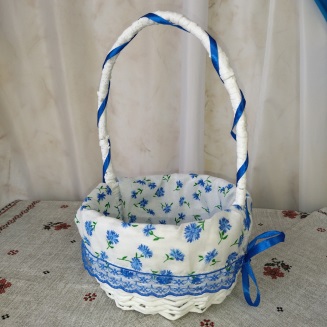 Корзина из бумажной лозы с текстильным чехлом Цена от 10 руб.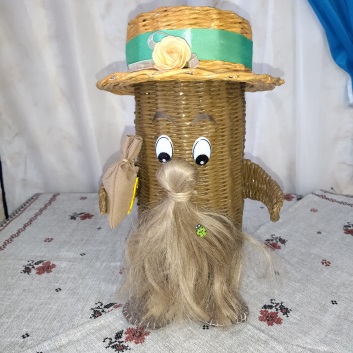 Домовой из бумажной  лозыЦена от 10 руб.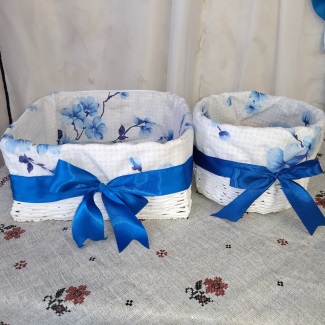 Короб  для  хранения с текстильным чехломЦена от 7 руб.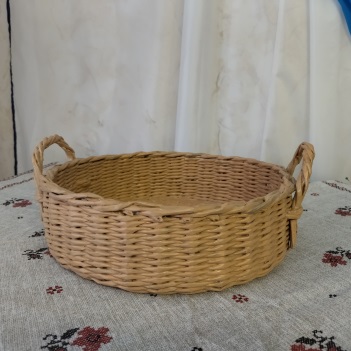 Фруктовница Цена от 8 руб.